   Erklärung zumAuslandsaufenthaltfür Mitglieder des Sportclub Alstertal-Langenhorn e.V. 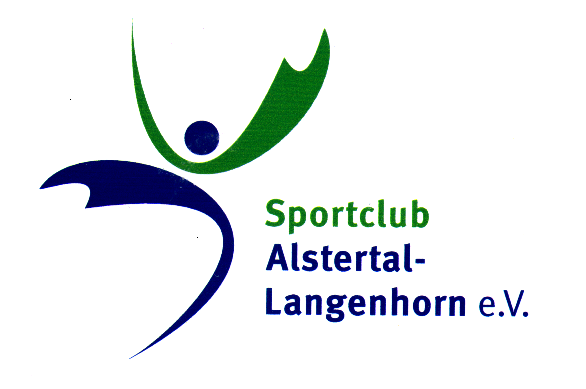 Hiermit beantrage ich		○  für mich		○  für meine Tochter / meinen Sohn……………………………………………………………...........................................................................................................................................................................(Name, Vorname )……………………………………………………………...........................................................................................................................................................................(Adresse)…………………………………………………………………………….......................(Telefon)die beitragsfreie, ruhende Mitgliedschaft im SC Alstertal-Langenhorn e.V. während der Zeit des Auslandsaufenthaltesvom ……………………………………….……………… bis……………..……………………………………..(Tag, Monat, Jahr).Nach der Rückkehr endet die ruhende Mitgliedschaft automatisch und ich/mein Kind werde/wird wieder beitragspflichtig..............................................................................................................................................................................................Ort, Datum und Unterschrift  (bei Minderjährigen des ges. Vertreters)Bitte geben Sie diese Erklärung in der Geschäftsstelle des Sportclub Alstertal-Langenhorn, Lüttkoppel 1, 22335 Hamburg ab oder senden Sie diese per Fax 300 62 99-199. Bei Rückfragen stehen wir Ihnen unter Tel. 300 62 99-0 gern zur Verfügung.